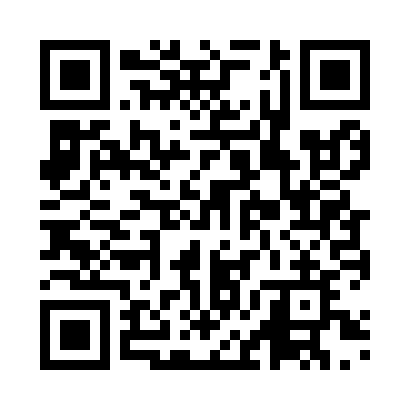 Prayer times for Hamada, JapanWed 1 May 2024 - Fri 31 May 2024High Latitude Method: NonePrayer Calculation Method: Muslim World LeagueAsar Calculation Method: ShafiPrayer times provided by https://www.salahtimes.comDateDayFajrSunriseDhuhrAsrMaghribIsha1Wed3:475:2112:093:536:578:252Thu3:465:2012:093:536:588:263Fri3:455:1912:093:536:598:274Sat3:435:1812:083:536:598:285Sun3:425:1712:083:537:008:296Mon3:415:1612:083:537:018:317Tue3:395:1512:083:537:028:328Wed3:385:1412:083:537:038:339Thu3:375:1312:083:537:038:3410Fri3:365:1212:083:537:048:3511Sat3:345:1212:083:547:058:3612Sun3:335:1112:083:547:068:3713Mon3:325:1012:083:547:078:3814Tue3:315:0912:083:547:078:4015Wed3:305:0812:083:547:088:4116Thu3:295:0812:083:547:098:4217Fri3:285:0712:083:547:108:4318Sat3:275:0612:083:547:108:4419Sun3:265:0512:083:557:118:4520Mon3:255:0512:083:557:128:4621Tue3:245:0412:083:557:138:4722Wed3:235:0412:083:557:138:4823Thu3:225:0312:083:557:148:4924Fri3:215:0312:093:557:158:5025Sat3:205:0212:093:557:168:5126Sun3:195:0212:093:567:168:5227Mon3:185:0112:093:567:178:5328Tue3:185:0112:093:567:188:5429Wed3:175:0012:093:567:188:5530Thu3:165:0012:093:567:198:5631Fri3:165:0012:093:567:208:57